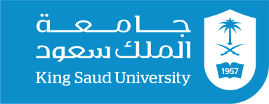 نموذج تقييم الطالبة لجهة التدريبالهدف من الاستبانة معرفة رأي الطالبة في جهة التدريب لغرض التحسين المستمرملاحظة: ترفق هذه الاستبانة بعد تعبئتها مع تقرير التدريبالرجاء اختيار الإجابة المناسبة لكل عبارة  الرجاء اختيار الإجابة المناسبة لكل عبارة  الرجاء اختيار الإجابة المناسبة لكل عبارة  الرجاء اختيار الإجابة المناسبة لكل عبارة  الرجاء اختيار الإجابة المناسبة لكل عبارة  الرجاء اختيار الإجابة المناسبة لكل عبارة  الرجاء اختيار الإجابة المناسبة لكل عبارة  مالعبــــــــــــــــــارة موافقبشدة  موافق محايد نادراغير موافق1هل كان برنامج التدريب واضح ويتناسب مع تخصصك وقدراتك؟ 2هل ساهمت جهة التدريب في تطوير المعرفة الدراسية؟ 3هل ساهمت جهة التدريب في تطوير المهارات الشخصية؟4هل ساهمت جهة التدريب في اكسابك لمهارات جديدة؟5هل وفرت جهة التدريب الوسائل المساعدة لتحقيق الغرض من التدريب؟6هل وفرت جهة التدريب التوجيه والإرشاد الكافي لتحسين الأداء المهني للطالبات؟7هل ساهمت جهة التدريب في تعزيز العمل بروح الفريق؟8هل التزمت جهة التدريب بتحقيق العدالة بين المتدربات؟9هل تتقبل جهة التدريب ممثلة في المشرف الميداني الحوار والنقاش والنقد البناء؟ 10هل ساهمت جهة التدريب بدعم الأفكار الجديدة للتحسين والتطوير في العمل؟11هل توافقت النتيجة التي حصلتي عليها من التدريب مع توقعاتك من التدريب؟12هل تنصحين في توجيه زميلاتك للتدريب في جهة التدريب هذه؟13هل من ملاحظات أخرى ترين أنها مناسبة لتحسين وتطوير التدريب؟